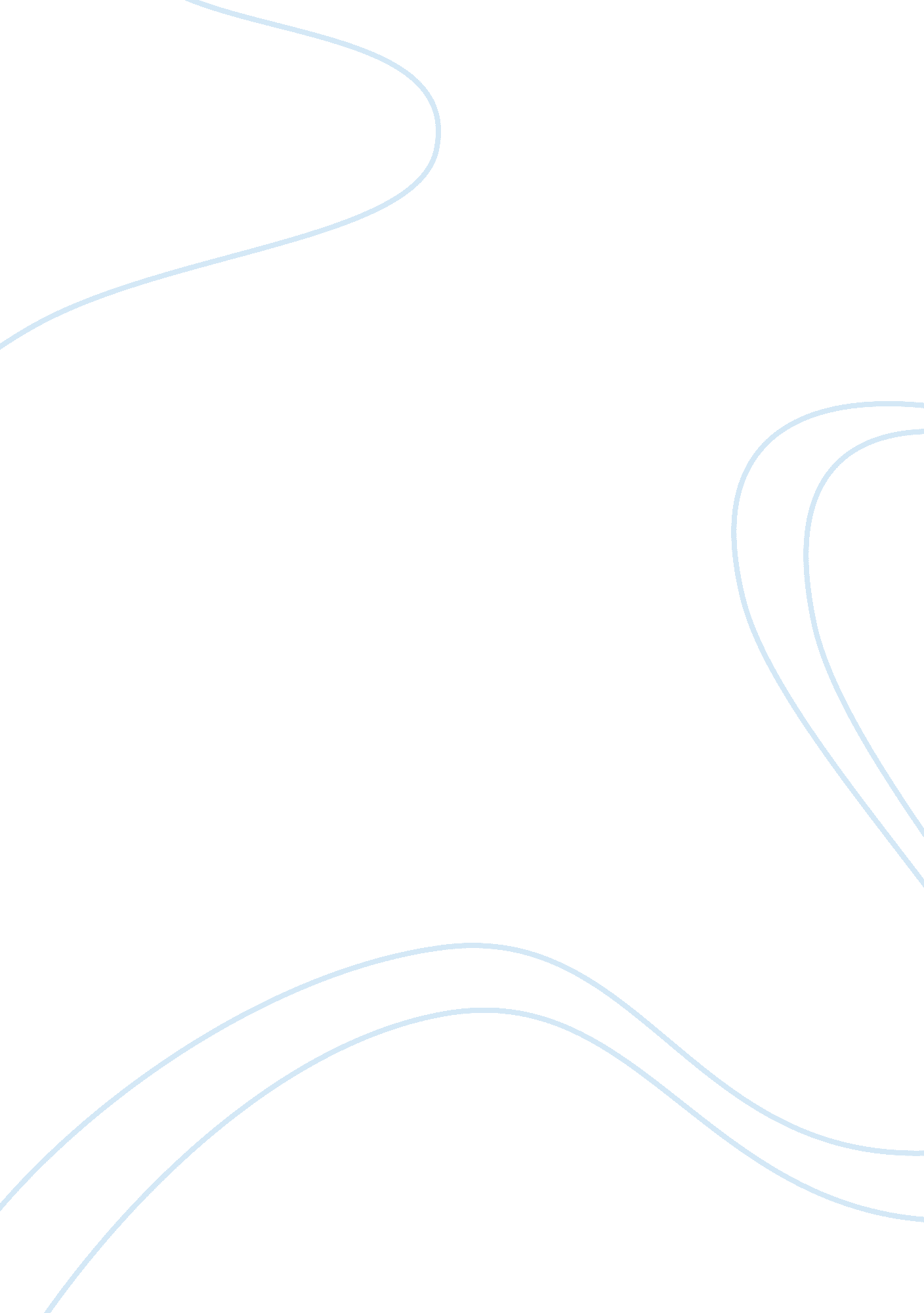 Diary entry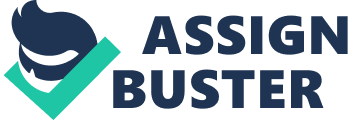 Diary Entry It was only this morning that Bader ended up being at the World Trade Center as well as the financial harbor. Bader began filming at the side where the expatriates were working at. After Bader had enough with the filming of events at the harbor he made his journey towards Costa Coffee to consult with Rana, Rabab and Samar. Bader discussed with them the editing details of the documentary which we needed to carry out as well as the interviews which the group had undertaken for this documentary. There was an agreement among our group as concerns to the editing details and further we added the sub-titles in the editing and trimmed the unnecessary scenes from the rough cut. It was in the evening that Bader caught up with Rabab once again at the Coffee Bean. Bader obtained the copy of all the video clips so that he could edit them at home. Bader tried his best at editing the video clip of Jeff Jones but he found it a little difficult to curtail since the video clip was rather long and complicated to deal with. Bader found that he ended up being no where and his work came to a standstill. 
I feel that the whole editing work was tedious and it provided me a close look at the basic aspects of the documentary making exercise. No matter the documentary was not completed successfully, though I tried my best to incorporate the minor as well as major details which I had in the back of my mind from the beginning. But on the whole I feel satisfied with my undertakings since I have learned a lot during this while and tried to give my best shot in the face of adversity. The interviews that I carried out with the intended subjects of this documentary were wholesome since they provided me an opportunity to get up close and one to one with them and thus extract the best possible information and knowledge from them with respect to the subject at hand. Their incisive inputs really paved the way for my documentary undertaking initiatives as well as offered me a chance to examine the weaknesses that I have come to discern within my shooting and later on within the editing exercise. 
In the end, I would mention the fact that the need for having expatriates within Bahrain is indeed much needed and it would be correct if I suggest adequate arrangements been made for these individuals who will visit Bahrain and facilitate the nation in building its economy and the infrastructural developments would be apparent from the initiatives once undertaken. Since the group members took the interviews, it offered me a chance to shoot the different buildings from the outside as well as study the traditions and culture which Bahrain so richly possesses within its folds. I also caught up with a few expatriates and managed to understand the intricacies related with their visits and their stay within Bahrain. On the whole, it was a very informative exercise – one that will leave a lasting impression on my mind all said and done. 
Word Count: 523 